				Aanwezigen:				Namens de Participatieraad (PR):				Dhr. Jak Plat.				Dhr. Dick Veerman.				Namens de Wmo-raad (WR):				Dhr. Henk Bergman.				Dhr. Maarten de Vries.				Namens de Seniorenraad (SR):				Dhr. Jan Tol, voorzitter KSD.				Dhr. Cas Schilder secretaris KSD.				Namens de Jeugdraad (JR):				Mevr. Manon Dijkshoorn.				Mevr. Agnes Kwakman-Bond, secretariaat.				Afwezig (met afbericht):				Mevr. Marian Plat, namens de Jeugdraad.                                                     Notulen van de vergadering van de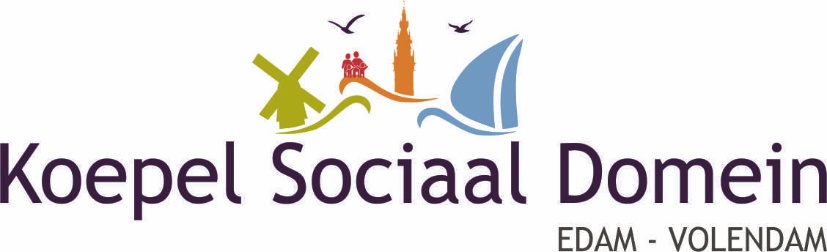                                                      Op 15 december 2021           OnderwerpInhoud	Actie1) OpeningDe voorzitter opent de vergadering en heet iedereen welkom. Mevr. Marian Plat heeft aangegeven dat zij nog niet aanwezig kan zijn bij de KSD-vergaderingen vanwege haar deelname aan een pilot in Haarlem; zij hoopt vanaf begin 2022 weer aanwezig te kunnen zijn.2) Vaststelling agenda- De toekomst van de Meermin zal worden besproken bij punt 5.3) Ontvangen en verzonden stukkenDe secretaris heeft een lijst met ontvangen en verzonden stukken aan de leden gestuurd.4) Mededelingen- De voorzitter heeft een e-mail van de nieuwe vrijwilligersmakelaar, mevr. Tessa van Houtrijve (extern, van BMC.nl), doorgestuurd naar de voorzitter van de PR en haar een e-mail gestuurd met telefoonnummers van de voorzitter KSD en voorzitter PR. Dhr. Jak Plat meldt dat één van de leden van de PR die zich bezighoudt met de vrijwilligersmakelaar een gesprek daarover had gepland met dhr. Joep Steur, maar dat is niet doorgegaan. Formeel is de PR niet ingelicht over wie de nieuwe vrijwilligersmakelaar is maar men weet dat zij ook in gesprek wil met de PR over de buddies voor de statushouders. De PR wacht tot mevr. Houtrijve contact opneemt.- Dhr. Henk Bergman heeft een artikel doorgestuurd. Purmerend zet in op tijdelijke huisvesting van statushouders in het voormalig politiebureau aldaar. De vraag is in hoeverre Edam-Volendam daaraan deelneemt. Onze gemeente heeft de opdracht om volgend jaar 61 statushouders onderdak te geven, maar er zijn nog geen huizen waardoor er met een schuin oog naar de beide woningbeheercorporaties wordt gekeken. Men is van mening dat het een goede zaak is de statushouders faciliteiten te verlenen want er zitten veel mensen bij met een goede opleiding hetgeen een investering voor je eigen toekomst inhoudt.- Na twee vergeefse pogingen van de voorzitter om in contact te komen met mevr. Gina Sombroek, regiodirecteur van de Zorgcirkel, is gebleken dat de reden daarvoor was dat het gehanteerde e-mailadres niet correct was; het moet zijn: Zorgcirkel.com in plaats van Zorgcirkel.nl. Wij hebben nu via haar secretaresse, mevr. Annie Mooijer, een afspraak en zullen met een afvaardiging van de KSD met mevr. Sombroek in gesprek gaan op 11 of 12 januari 2022 m.n. over de Meermin. Mevr. Monique Cremers, voorzitter raad van bestuur van de Zorgcirkel, heeft aangegeven dat wij dit het beste met mevr. Sombroek kunnen bespreken.- Dhr. Thom de Jager is gestopt als voorzitter van de Cliëntenraad van de Zorgcirkel vanwege gezondheidsproblemen van zijn vrouw. 5) Behandeling conceptnotulen KSD-vergadering van 24 november 2021- Bij punt 4 van de notulen wordt gemeld dat de projectgroep Ruimtelijke Ordening op 10 december jl. een gesprek heeft gehad met dhr. Manu van Lin en mevr. Hilde Donker, waarbij zij nogmaals hun presentatie m.b.t. de Omgevingsvisie hebben gegeven. Van onze kant zijn er een aantal diepgaande vragen gesteld maar zij waren nog niet zover om daar in detail op te kunnen antwoorden. De verwachting is dat zij ons zullen betrekken bij hun toekomstige adviezen aan de gemeente. Wij hebben benadrukt dat het belangrijk is om vooruit te denken voor de komende 10 jaar. Wij gaan nu dieper in op vragen als:  Hoe denkt de gemeente de infrastructuur goed te gaan organiseren, als bijv. de Lange Weeren niet wordt gerealiseerd. Gebleken is nl. dat uit de totale planning voor de Lange Weeren de watergebieden ineens verdwenen zijn. Manu en Hilde wisten te melden dat dhr. Alireza Khabbazha in zijn hoedanigheid als beleidsmedewerker Ruimtelijke Ordening een gesprek met dhr. Stefan van Schaik (woningbeheercorporatie De Wooncompagnie) en dhr. Fred de Boer (woningbeheercorporatie De Vooruitgang) heeft gehad, waarbij is gebleken dat zij de stukken nog niet kenden. Wij hebben ze de stukken opgestuurd; hieruit blijkt dat de communicatie nog niet optimaal is. Opgemerkt wordt dat het, gelet op het aantal nieuwe mensen dat er voor nieuwe functies wordt ingezet en gezien het feit dat als gevolg daarvan de opgebouwde knowhow telkens weer verdwijnt, het moeilijk is om mensen te laten samenwerken; het komt ook voor dat goed ingevoerde ambtenaren in vaste dienst tijdelijk samenwerken met een ingehuurde kracht, hetgeen in kwetsbare combinaties resulteert. Na de verkiezingen zal blijken of er een coördinerend wethouder of ambtenaar zal worden aangesteld. Opgemerkt wordt dat alles valt of staat met vertrouwen, zo blijkt ook uit de samenwerking tussen Fred de Boer en Stefan van Schaik. Stefan heeft meer dan 15.000 woningen in zijn portefeuille, hij is bestuursvoorzitter/directeur van woningbeheercorporatie De Wooncompagnie en heeft ook een functie in de adviescommissie van de regio Amsterdam/Zaanstreek-Waterland/Purmerend; Hij is communicatief sterk door goed samen te werken met ons en bijv. de Zorgcirkel. Stefan is samen met Fred de Boer en Monique Cremers in het nabije verleden al twee keer eerder geïnterviewd, o.a. toen de handtekening moest worden gezet voor De Friese Vlaak; dat was een heel nuttig interview waaruit  bleek dat de samenwerking heel goed was. Ter aanvulling: Vestia is opgesplitst in drie partijen, waar De Wooncompagnie een meerderheidsbelang in heeft. Het is voor 95% zeker dat de Wooncompagnie het gebouw van de Meermin gaat kopen. Stefan wil daar sociale woningverhuur neerzetten in combinatie met renovatie van m.n. de aanleunwoningen; hoe de zorg wordt gerealiseerd weet men nog niet precies maar er komt in ieder geval 24-uurs-zorg, aangevuld met andere soorten zorg. Daarnaast wil men ook verhuur van een aantal woningen realiseren voor de middensector, hetgeen een goede zaak wordt geacht m.n. ook voor Edam gezien de behoefte die daar daaraan bestaat. In de Noorderstraat in Edam wordt ook een woonzorgcomplex gerealiseerd, ongeveer zoals de Friese Vlaak maar kleinschaliger. Dhr. Stefan van Schaik heeft beloofd met ons in contact te blijven over de ontwikkelingen rond de Meermin. De KSD is blij dat De Wooncompagnie de initiatiefnemer is, zij doen dat in samenwerking met De Zorgcirkel, o.a. een specialist met ervaring met zorg voor dementerenden en met medewerking van het College van B & W: m.n. de gesprekken met de nieuwe wethouder Wim Rijkenberg zijn hierin belangrijk geweest. Voorts heeft Stefan tijdens ons gesprek laten weten dat de Wooncompagnie geen voorstander is van het bij elkaar zetten van statushouders in één woningvorm. Zij willen zo’n wijk gespikkeld houden in het kader van integratie. Meer woningen bouwen zou de oplossing zijn volgens Stefan.- Bij punt 4 van de notulen wordt gemeld dat er op 1 december jl. een gesprek is geweest met dhr. Herman Klein Tiessink en dhr. Ruud Fiere van Cliëntenbelang Amsterdam, een onafhankelijke organisatie die advies geeft aan de gemeente Amsterdam. Zij hechten veel waarde aan ons ongevraagd advies Toekomst van de zorg; afgesproken is dat wij eerst gaan praten met Paul Peter Lindner over het inkaderen van de beleidsregels en daarna weer contact zullen zoeken met Cliëntenbelang Amsterdam om daar invulling aan te geven. Hun standpunt is dat de cliënt voorop moet staan en dat er ook moet worden gepraat vanuit de cliënt. Wij hebben als projectgroep Zorg vooral de zorgorganisaties voor ogen gehad en niet de cliëntorganisaties, m.u.v. Invident. Ook bij de woningbeheercorporaties zijn er veel cliëntvertegenwoordigers. In de gesprekken met Paul Peter Lindner zullen wij dit standpunt van Cliëntenbelang Amsterdam meenemen. Vanuit de PR wordt opgemerkt dat men, zeker voor wat betreft Werk en Inkomen, graag zou willen dat er cliëntenorganisaties zijn, omdat er onvoldoende contact is met de georganiseerde achterban. De KSD en Cliëntenbelang Amsterdam kunnen veel opsteken van elkaars’ expertise en men acht het een goed plan om op basis van gelijkwaardigheid samen op te gaan trekken. - Bij punt 4 van de notulen m.b.t. Prevafit Beweeg- en Vitaliteitscentrum wordt afgesproken daar volgend jaar een programma aan te wijden in het L.OV.E.-programma “100-min en ouder”.- Bij punt 6 van de notulen meldt de voorzitter dat hij onlangs, in zijn hoedanigheid als vertegenwoordiger van de Stichting SR, heeft deelgenomen aan een zoomgesprek over prestatieafspraken tot 2026. In eerste instantie had hij daarover een aantal opmerkingen m.b.t. leefbaarheid en zorg en wonen doorgegeven aan mevr. Bonavrie. De aanwezigen werd gevraagd naar hun mening over het uiteindelijke stuk. Na de op- en aanmerkingen die vooraf waren gemaakt door verschillende partijen was er niet veel meer aan toe te voegen. Het definitieve stuk wordt een dezer dagen verwacht. Wij, en alle participanten, krijgen dat volgende week toegestuurd en zullen volgende week een handtekening onder het document plaatsen. Jammer was dat in deze sessie alleen WelzijnWonenPlus vertegenwoordigd was en niet de SMD, omdat men graag zou willen weten of beide partijen met elkaar willen samenwerken.- Gemeld wordt dat de instelling van de Omgevingswet tot nader order wordt uitgesteld. - Bij punt 15 van de notulen: Dhr. Paul Peter Lindner (PPL) en mevr. Caroline de Graaf (CdG) hebben op 9 december jl. het aparte verslag toegezonden gekregen. Op de vraag waar “Het Buitenhuis” gelokaliseerd wordt, antwoordt dhr. Henk Bergman dat hij een artikel hierover heeft doorgestuurd. Het gaat om een omgebouwde boerderij in Wijdewormer met 8 appartementjes; dit is gerealiseerd in samenspraak met o.a. Zorgkantoor Zilveren Kruis; het is een Zaans initiatief geweest en bedoeld voor heel Zaanstad. De secretaris voegt hieraan toe dat het hier gaat om laagdrempelige zorg, waar geen verwijzing voor nodig is. Het is eerstelijnszorg die op vrijwilligers draait, in feite een verlengstuk van de huisarts.In de Friese Vlaak is het zo geregeld dat men daar, na verwijzing door de huisarts, voor één dag terecht kan voor respijtzorg. Men acht het vreemd dat onze Wmo-raad niet bij de opzet van “Het Buitenhuis” is betrokken; afgesproken wordt dat de Wmo-raad wat meer informatie gaat inwinnen, m.n. wat de insteek en exacte opzet is en onder welke omstandigheden men daar terecht kan.- De notulen worden met een enkele aanpassing vastgesteld. 6) Behandeling actiepunten KSD-vergadering van 24 november 2021De actiepuntenlijst wordt besproken en geactualiseerd.  Afgesproken wordt de actiepuntenlijst tijdens de volgende vergadering op te splitsten in korte- en lange termijn actiepunten. Bij punt 12 van de actiepuntenlijst volgt een discussie over o.a. de ontwikkeling van tijdelijke woonconcepten voor opvang van urgente woningzoekers, de hoeveelheid statushouders en het stikstofprobleem.7) Beleidsregels giftenDhr. Jak Plat meldt dat hij contact heeft gehad met dhr. Jurgen Woudwijk (in vaste dienst van de gemeente sinds 16 augustus 2021 en werkzaam op het terrein van Werk en Inkomen i.v.m. de tijdelijke vervanging van een collega), die liet weten dat hij de adviesaanvraag zou meenemen in het collegevoorstel. Er is dus nog geen officiële adviesaanvraag. Besloten wordt Paul Peter Lindner een e-mail te sturen waarin wij hem laten weten dat wij graag eerst een officiële adviesaanvraag zouden ontvangen met het concept van het door ons gegeven advies erbij.8) Adviseurs voor de Stichting Seniorenraad Edam-Volendam.Mevr. Manon Dijkshoorn neemt contact op met dhr. Ted Landaal, gepensioneerd huisarts en lid van de dorpsraad Zeevang. Men is het erover eens dat hij een waardevolle aanvulling voor de KSD zou kunnen zijn en eventueel ook een rol zou kunnen vervullen als adviseur van de SR. Het DB van de KSD is, indien gewenst, gaarne bereid een gesprek met hem te hebben. Afgesproken wordt dat mevr. Manon Dijkshoorn hem een beetje wegwijs maakt en zijn gmail-adres zal doorsturen. Gemeld wordt dat de KSD binnenkort ook in gesprek gaat over de toekomstige zorg met de gemeente en de woningbeheercorporaties. Afgelopen week heeft de projectgroep Zorg ook gesprekken gevoerd met de directeuren van beide woningbeheercorporaties en met vertegenwoordigers van de gemeente in het kader van Ruimtelijke Ordening. Hieruit bleek dat de woningbeheercorporaties en de gemeente beiden een enorme behoefte hebben om te sparren. Dhr. Jak Plat zou ook graag een clubje deskundigen hebben dat af en toe de PR kan adviseren en hoopt het te kunnen combineren.9) Onderbezetting en functioneren van de Jeugdraad.Er zijn zorgen over de onderbezetting van de Jeugdraad, mede gezien het feit dat de politieke partijen bezig zijn met punten die de JR aangaan. Afgesproken wordt dat 2 leden van het DB van de KSD binnenkort zullen aanschuiven bij een vergadering van de JR; Manon zal mevr.  Marian Plat op de hoogte stellen. 10) Jaarverslag 2021 van KSD en onderliggende adviesraden (JR, PR, SR en WR).Afgesproken wordt dat de onderliggende raden uiterlijk in februari 2022 hun stukken doorsturen, zodat het verslag van de KSD gemaakt kan worden.11) Begroting 2022 KSD en onderliggende adviesraden.De penningmeester deelt de begroting uit. Besloten wordt aan de hand van het lijstje van verwachte adviesaanvragen dat de PR van mevr. Trijntje Veerman-Schouten heeft ontvangen en aan de hand van stukken van de KSD te kijken bij welke onderwerpen de KSD deskundigheidsbevordering wenselijk acht om onze adviezen op deskundigheid te kunnen blijven baseren. Dhr. Jak Plat zal in januari met Trijntje bespreken of ze nog meer onderwerpen verwacht. Wellicht kunnen wij meeliften met de ambtelijke dienst, aangezien de deskundigheid die de ambtenaren nodig hebben veelal dezelfde is als die voor de KSD en de onderliggende raden interessant is; afgesproken wordt dit te bespreken met Paul Peter Lindner.12) Verslag uit de adviesraden.- Jeugdraad:Mevr. Manon Dijkshoorn meldt dat de JR wacht op integraal beleid; in februari zal er weer iemand van de gemeente aanschuiven. Voorgesteld wordt dat de JR eens in gesprek gaat met het Centrum voor Jeugd en Gezin (CJG), Cliëntenbelang Amsterdam, mevr. Tamara Klouwer (die veel met jeugd werkt en ook verbonden is aan het CJG) en met Moedige Moeders om hun kennis en deskundigheid te vergroten m.n. over de wijze waarop deze organisaties problemen signaleren en aanpakken; ook het advies van de KSD Toekomst in de zorg bevat een aantal elementen dat de jeugd raakt. Voorgesteld wordt de problemen onder de jeugd ook met Paul Peter Lindner te bespreken omdat hij over heel veel informatie en statistisch materiaal beschikt.- Participatieraad:Paul Peter Lindner heeft cijfers gestuurd over corona. Die waren heel hoog. Dhr. Jak Plat stelt voor aan de ambtenaar die aanschuift bij de JR te vragen of er signalen zijn vanuit de jeugd over de hoeveelheid problemen die er spelen o.a. als gevolg van corona; er zouden ook signalen moeten zijn vanuit de huisartsen. 13) Evaluatie strategische sessie met Petra van der Horst van Koepel Adviesraden Sociaal Domein op 25 augustus 2021 Verslag van de bijeenkomst is bijgevoegd.Er volgt een discussie.14) RondvraagManon Dijkshoorn uit haar bezorgdheid over de toegankelijkheid van het Europaplein m.n. voor mensen met een onzichtbare handicap. Desgevraagd wordt geantwoord dat er bij Lotje en Experience toiletten zijn die los staan van het algemene toilet van de Dijk en dat Lotje tegenwoordig ook over een invalidentoilet beschikt. Vanuit de SR wordt gemeld dat men zich zeer bezighoudt met de toegankelijkheid in onze gemeente.15) Datum volgende vergadering en sluitingDe voorzitter sluit de vergadering en wenst iedereen fijne feestdagen en de beste wensen voor 2022. De volgende KSD-vergadering is gepland op 26 januari 2022 om 09.30 uur. Locatie RKAV, Julianaweg 3a, Volendam. 